Colegio Nuestra Señora de PompeyaAsignatura: QuímicaProfesor: Sra. Lilian Osorio ArrañoCurso: 2º medioFecha: 27 Marzo 2020Guía de aprendizaje N°2: Propiedades generales de las disolucionesNOMBRE DEL ALUMNO: __________________________________________________________________Instrucciones:Revise la redacción y ortografía; ésta es fundamental para la buena comprensión de su respuesta y, por lo tanto, para la evaluación que se haga de ella.Para realizar la guía de aprendizaje debe usar texto de química o internet.Casi todos los días usamos el hervidor para calentar el agua con el que hacemos el té o cocinamos los alimentos. Sin embargo, muy pocas veces nos damos cuenta de que un sólido blanco se va acumulando en el fondo. A este sólido se le conoce como sarro                    Pág. 20 texto química.                                                          (2 ptos c/u) Total: 12Observa atentamente el fondo del hervidor o de la tetera de tu casa y, luego, responde: ¿Qué observas? Escribe los detalles del interior de tu hervidor en este espacio……………………………………………………………………………………………………………………………………………………………………………………………………………………………………………………………………………………………………………………………………………………………………………………………………………..¿De dónde crees que sale ese sólido que está en el fondo del hervidor?……………………………………………………………………………………………………………………………………………………………………………………………………………………………………………………………………………………………………………………………………………………………………………………………………………..En base a tus observaciones, ¿crees que el agua de la llave es una sustancia pura o una mezcla?……………………………………………………………………………………………………………………………………………………………………………………………………………………………………………………………………………………………………………………………………………………………………………………………………………..Si es una mezcla, ¿cuál crees que es el componente que está en mayor cantidad?……………………………………………………………………………………………………………………………………………………………………………………………………………………………………………………………………………Investiga sobre los efectos del sarro en la salud y de acuerdo a lo que encuentres plantea si es necesario eliminar el sarro del hervidor o no. ……………………………………………………………………………………………………………………………………………………………………………………………………………………………………………………………………………………………………………………………………………………………………………………………………………………………………………………………………………………………………………………………………………………¿Qué características debe tener la observación en las ciencias y cuál es su importancia para los procesos de investigación?……………………………………………………………………………………………………………………………………………………………………………………………………………………………………………………………………………………………………………………………………………………………………………………………………………………………………..Disoluciones químicas.  Pág. 21-22- 23 texto de química. (5 ptos c/u) Total: 10Las mezclas homogéneas también reciben el nombre de disoluciones y están conformadas por la unión de al menos dos componentes. El que se encuentra en mayor cantidad se denomina disolvente y el que se encuentra en menor cantidad se denomina soluto. Los componentes que se muestran en las fotografías, al mezclarlos, forman una disolución.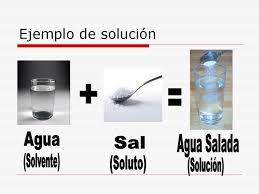 Revisa en tu casa y anota todas las mezclas homogéneas (disoluciones) que puedes formar a lo menos 10 ejemplos.……………………………………………………………………………………………………………………………………………………………………………………………………………………………………………………………………………………………………………………………………………………………………………………………………………………………………………………………………………………………………………………………………………………………………………………………………………………………………………………………..Una mezcla heterogénea es aquella que posee una composición no uniforme en la cual se pueden distinguir fácilmente sus componentes. Está formada por dos o más sustancias físicamente distintas, distribuidas en forma desigual.Ej. Mezcla heterogénea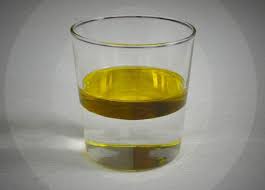 Revisa en tu casa y anota todas las mezclas heterogéneas, que puedes formar a lo menos 10 ejemplos.……………………………………………………………………………………………………………………………………………………………………………………………………………………………………………………………………………………………………………………………………………………………………………………………………………………………………………………………………………………………………………………………………………………………………………………………………………………………………………………………..La explicación del proceso de disolución se fundamenta en las interacciones que se establecen entre soluto y disolvente y que son conocidas como fuerzas intermoleculares. ¿Qué son las fuerzas intermoleculares? Las fuerzas intermoleculares son fuerzas electrostáticas que se establecen entre las moléculas y son las que determinan en qué estado se va a encontrar una sustancia, además de otras propiedades macroscópicas de la materia como la temperatura de fusión o ebullición, la solubilidad, etcLas fuerzas intermoleculares se pueden separar en tres tipos principalmente, según la naturaleza de las moléculas presentes en el compuesto, como se muestra en el siguiente diagrama: pág. 23 Actividad                                                                                   ( 2 ptos c/u) Total: 12¿Qué son las fuerzas de Van de Waals? Ejemplos………………………………………………………………………………………………………………………………………………………………………………………………………………………………………………………………………………………………………………………………………………………………Clasifique las fuerzas de Van de Wals.………………………………………………………………………………………………………………………………………………………………………………………………………………………………………………………………………………………………………………………………………………………………………………………………………………………………………………………………………………………………………………………………………………………………………………………………………..¿Qué es una molécula polar? Ejemplos………………………………………………………………………………………………………………………………………………………………………………………………………………………………………………………………………………………………………………………………………………………………¿Qué es una molécula apolar? Ejemplos …………………………………………………………………………………………………………………………………………………………………………………………………………………………………………………………………………………………………………………………………………………………………………………………………………………………………………………………………………………….¿Qué son los puentes de hidrogeno? ejemplos………………………………………………………………………………………………………………………………………………………………………………………………………………………………………………………………………………………………………………………………………………………………¿Qué son las fuerzas ion-dipolo? Ejemplos……………………………………………………………………………………………………………………………………………………………………………………………………………………………………………………………………………………………………………………………………………………………………………………………………………………………………………………………………………………                       Nota: ______________Puntaje obtenido _ / puntaje total: 34CONTENIDOS A EVALUAROBEJTIVOS DE APRENDIZAJE/APRENDIZAJES ESPERADOSUnidad 1: Propiedades generales de las disolucionesTema 1: Las mezclasExplicar, por medio de modelos y la experimentación, las propiedades de las soluciones en ejemplos cercanos, considerando: El estado físico (sólido, líquido y gaseoso). Sus componentes (soluto y solvente). Caracterizar diversas soluciones presentes en el entorno, según sus propiedades generales: Estado físico, solubilidad.